ОБЩЕОБРАЗОВАТЕЛЬНАЯ АВТОНОМНАЯ НЕКОММЕРЧЕСКАЯ ОРГАНИЗАЦИЯ ШКОЛА «НИКА»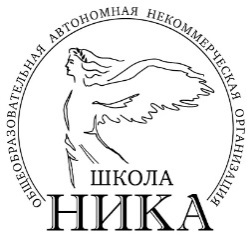 СТИХОТВОРЕНИЕ «БЕЛЫЙ МИШКА»выполнила: Бутенко Анастасия Михайловна3 «Д» классСимонова Александра Владимировна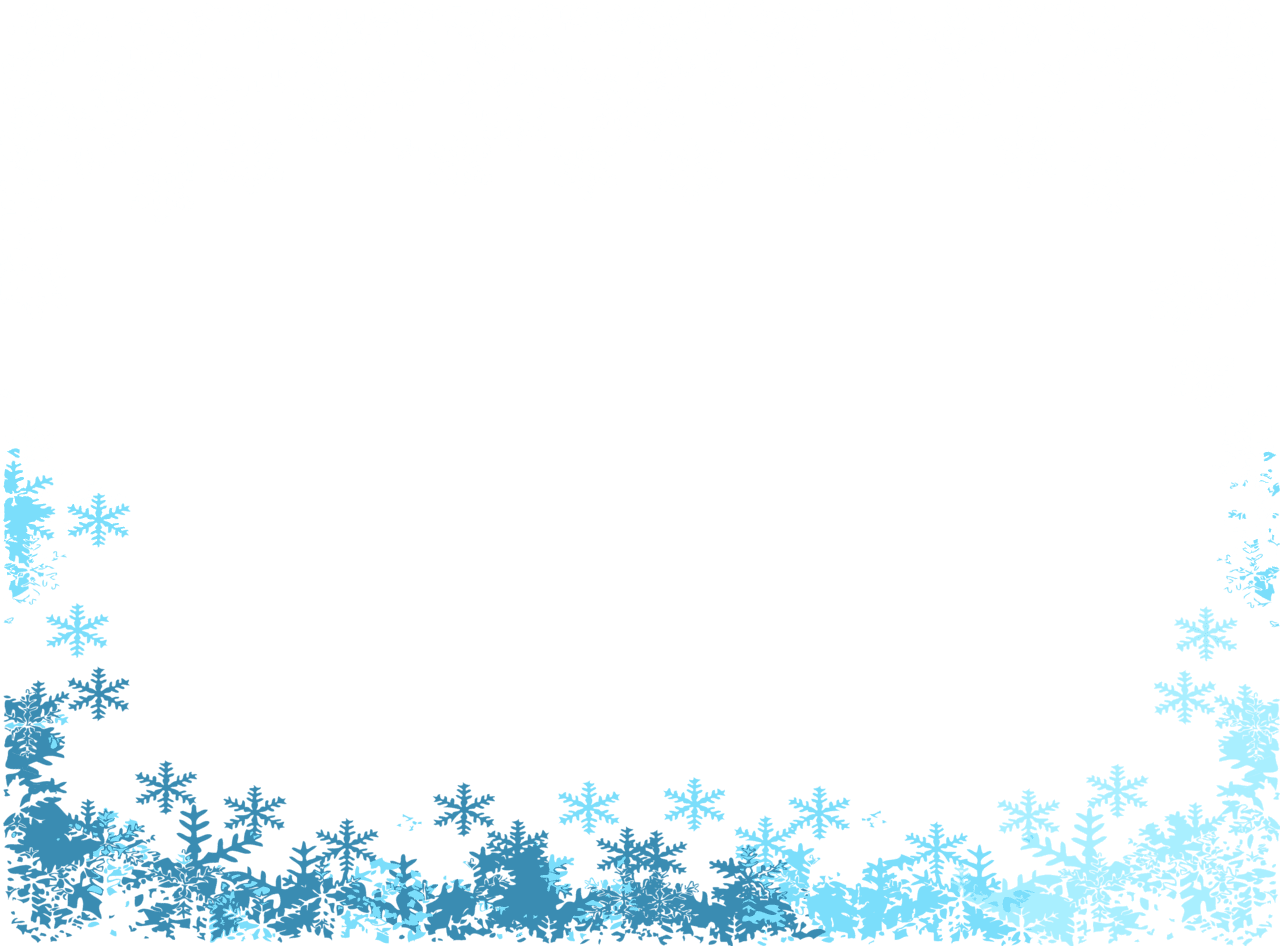 Белый мишкаНа Севере белом, где вьюги и стужа, И льдина по морю бесстрашно плывет. Живет медвежонок по имени Умка, Он весел и ловок, и рыбу жует. По снежным полям бежит он отважно, Безлюдных просторов исследуя путь. И мягкие лапы оставят тропинки, Куда он вернется еще как-нибудь. Там ночью на небе луна ему светит, А утром проснется он в солнца лучах. Когда будет грустно, другие медведиС собой на охоту его пригласят. Но самое лучшее место для УмкиНе снег и не льдина, не вод глубина.Лишь теплые мамины лапки любимойЕго согревают во все холода. Автор: Анастасия Бутенко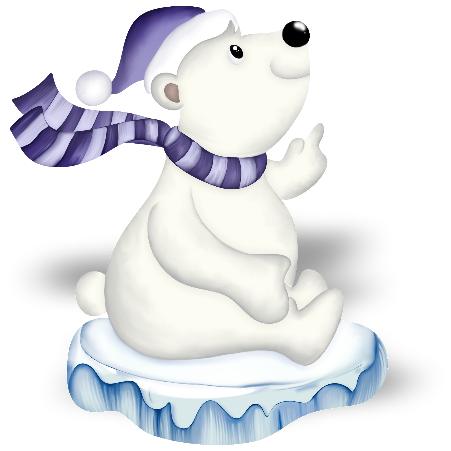 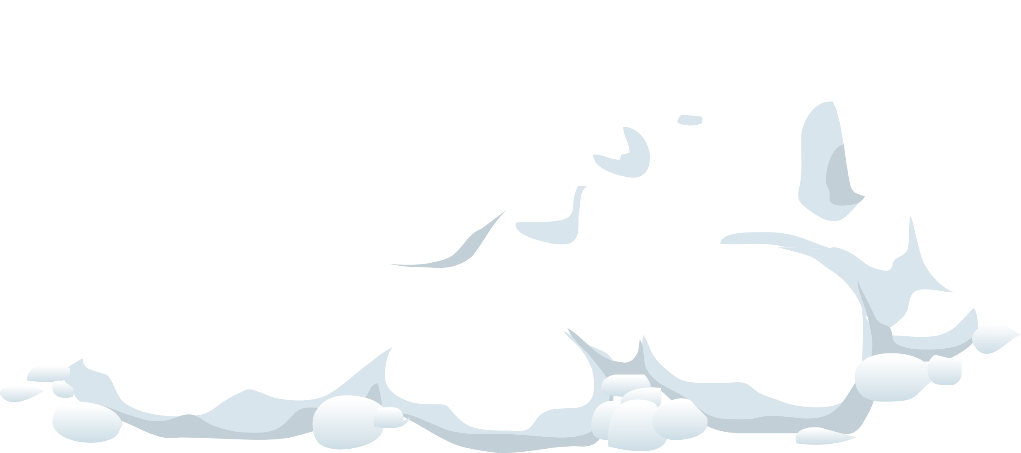 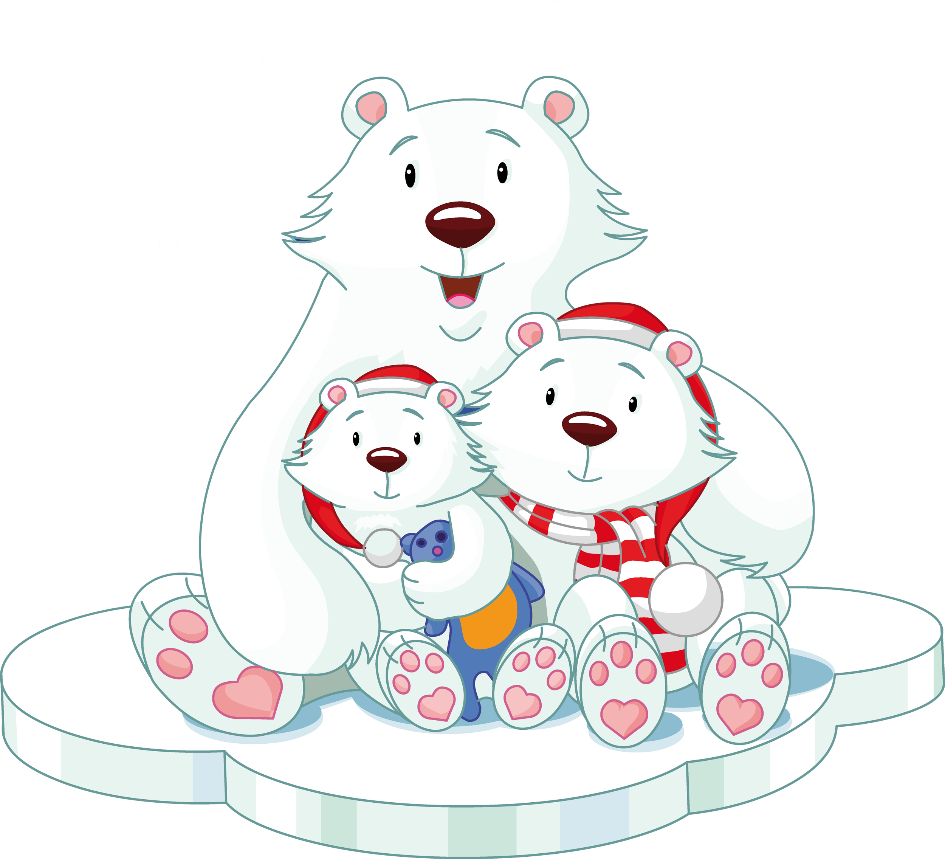 